附件1:杭州高新区（滨江）企业技术改造项目备案流程备案网址：http://tzxm.zjzwfw.gov.cn/indexzj.jsp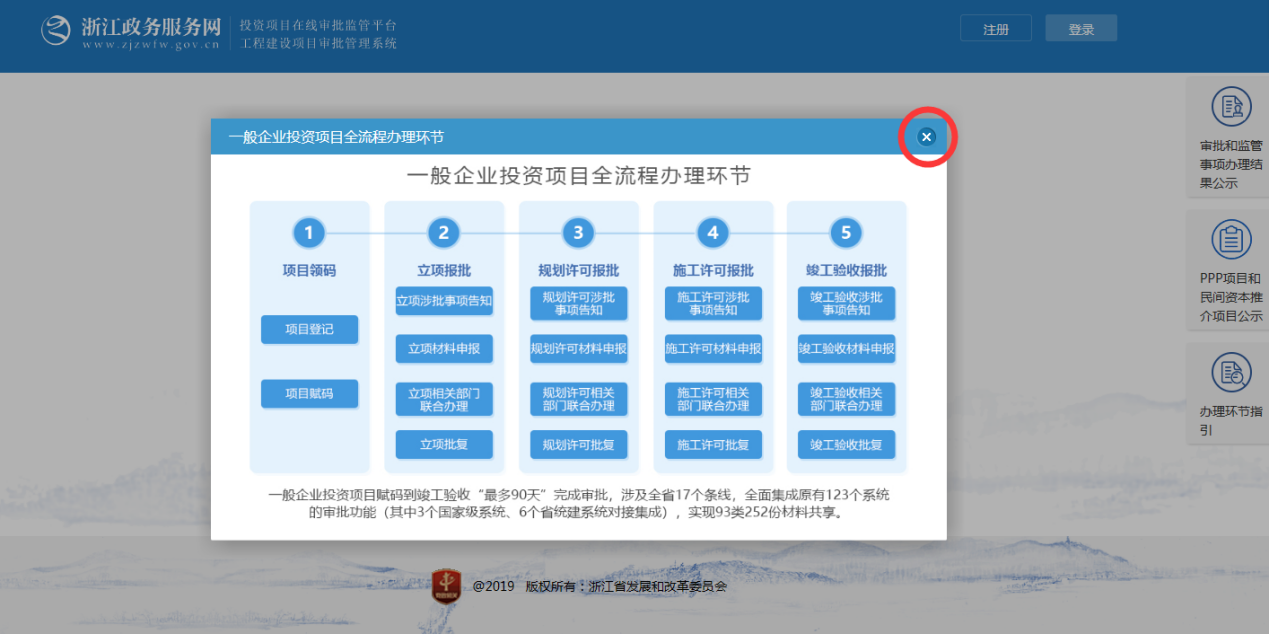 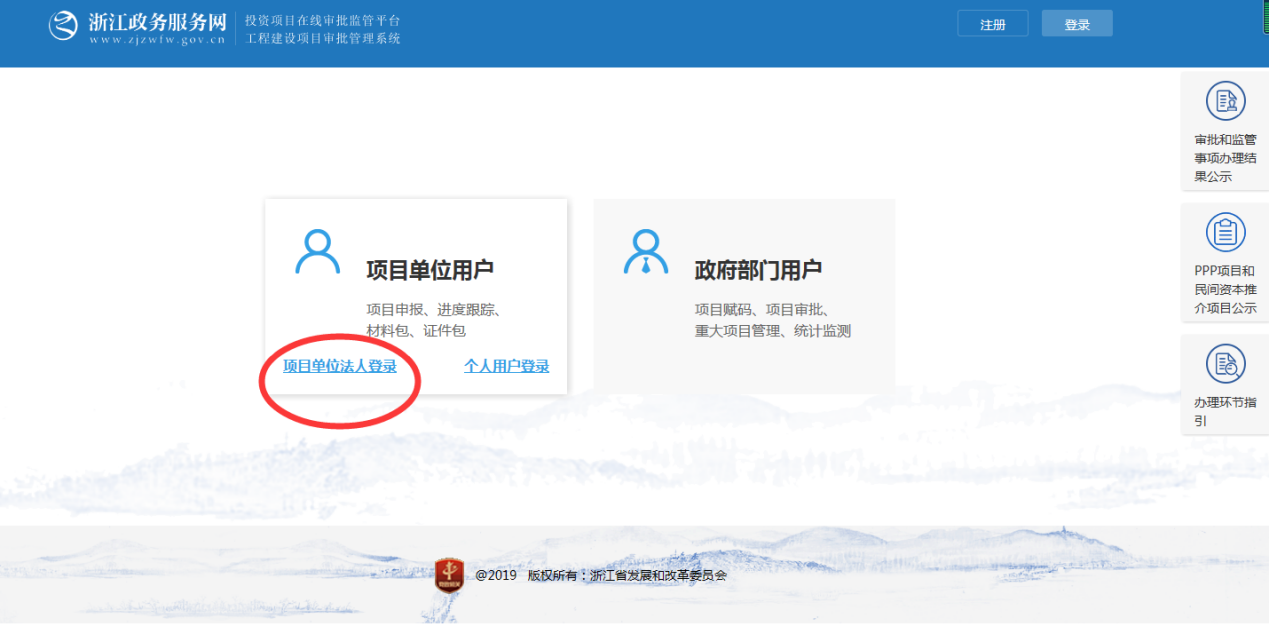 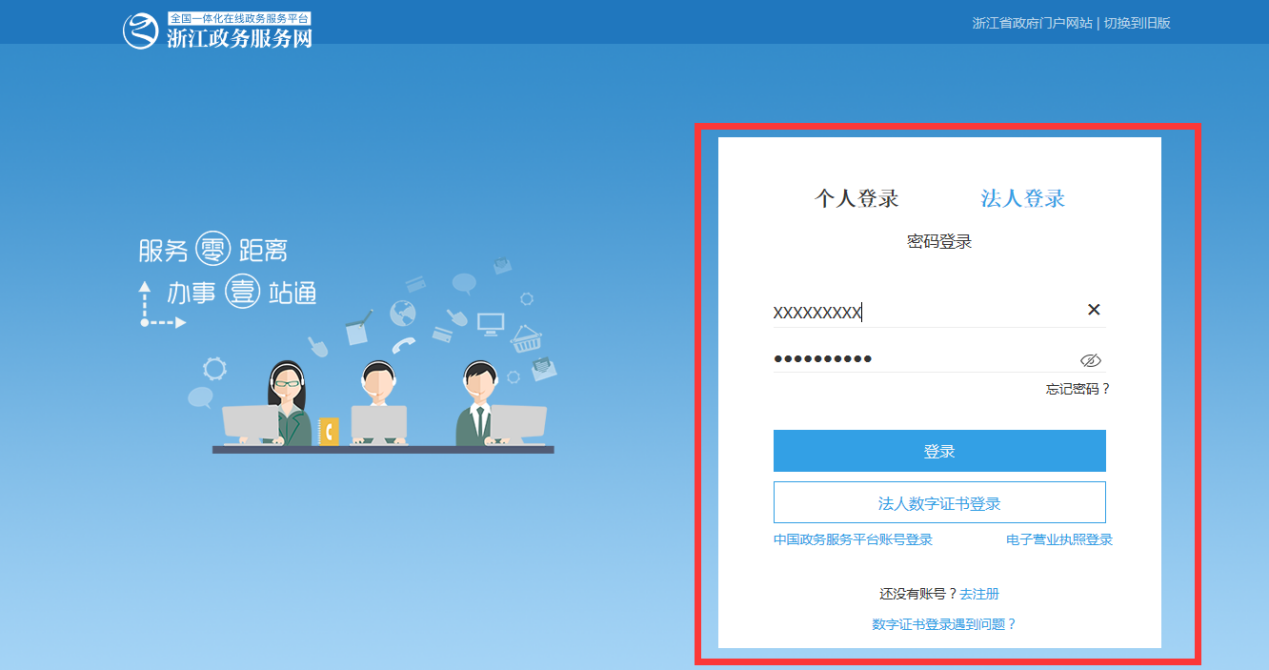 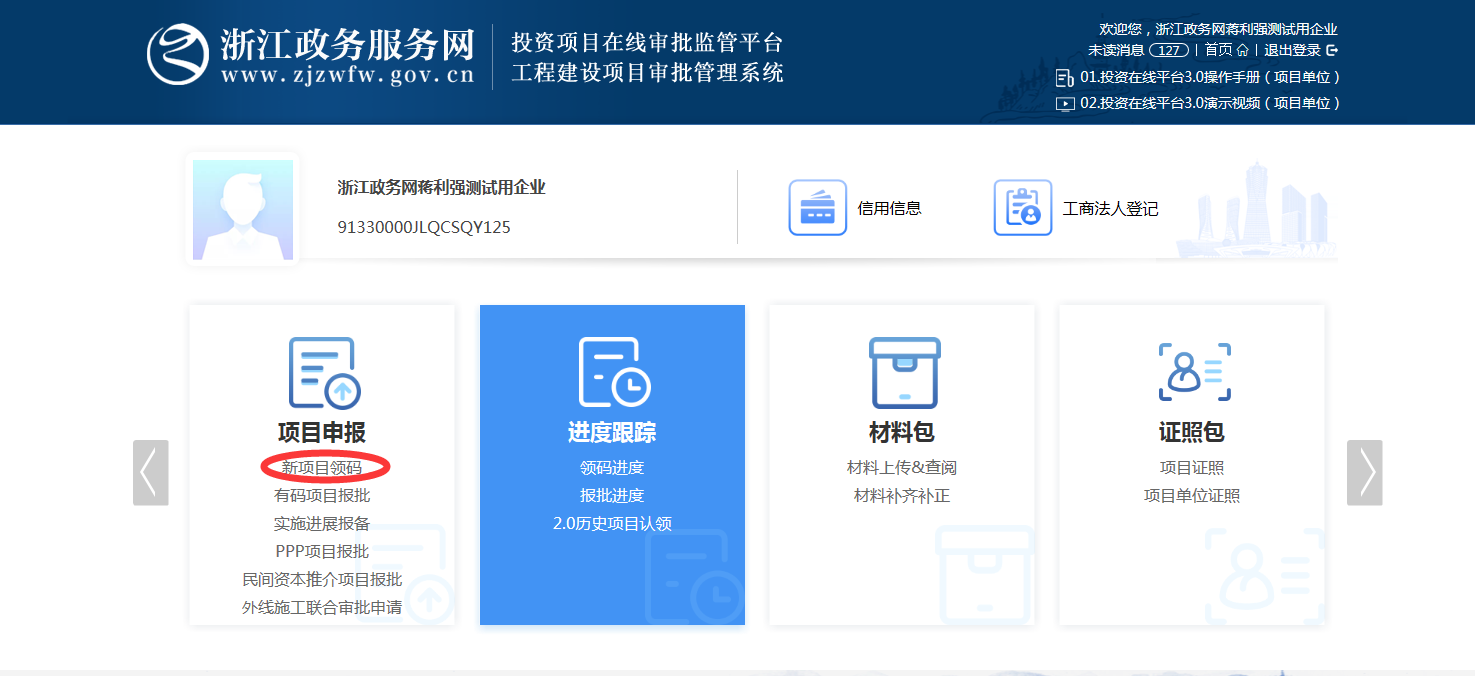 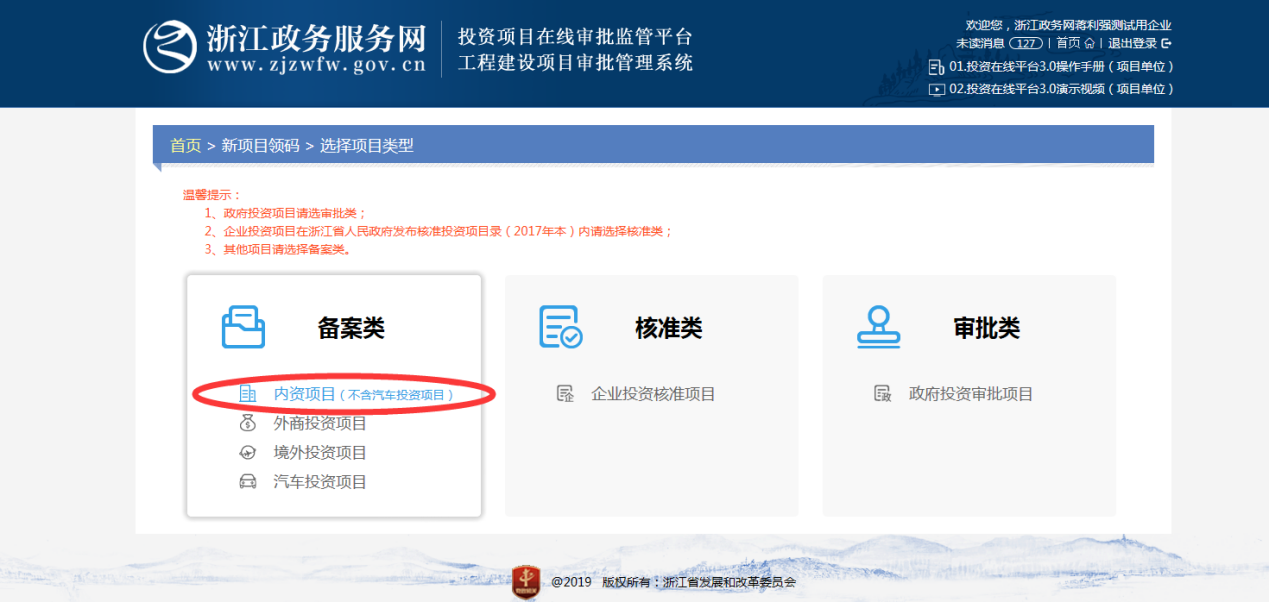 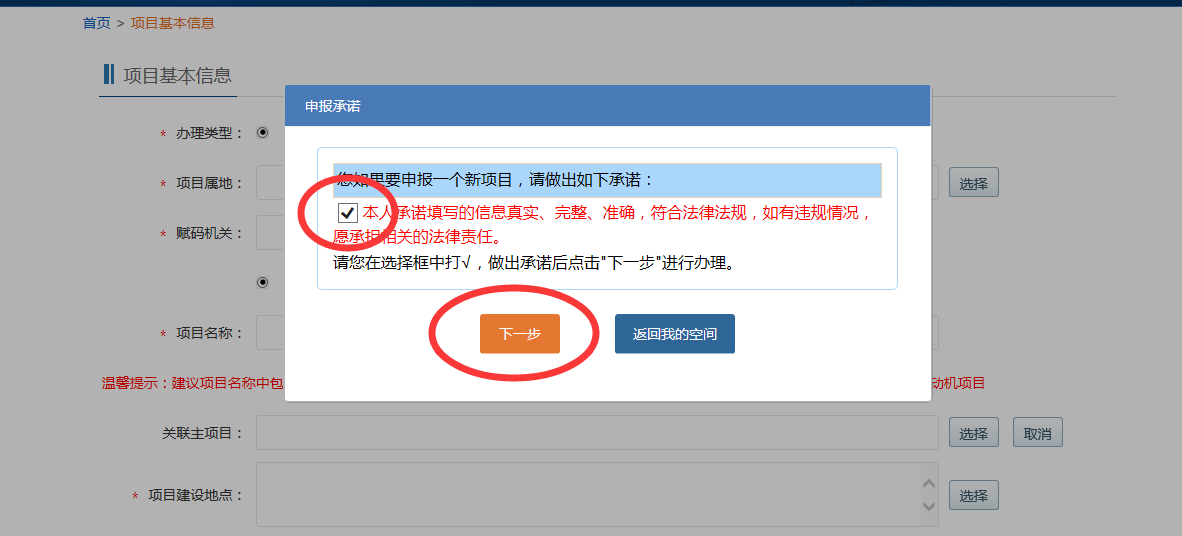 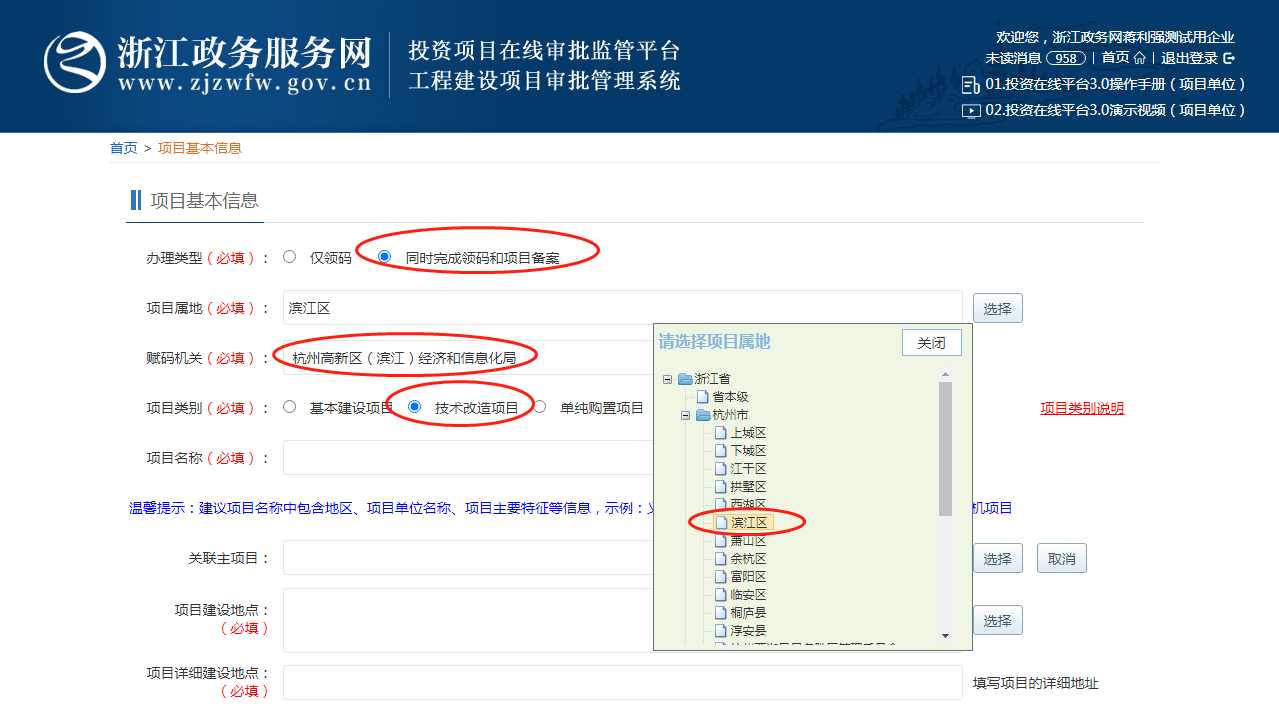 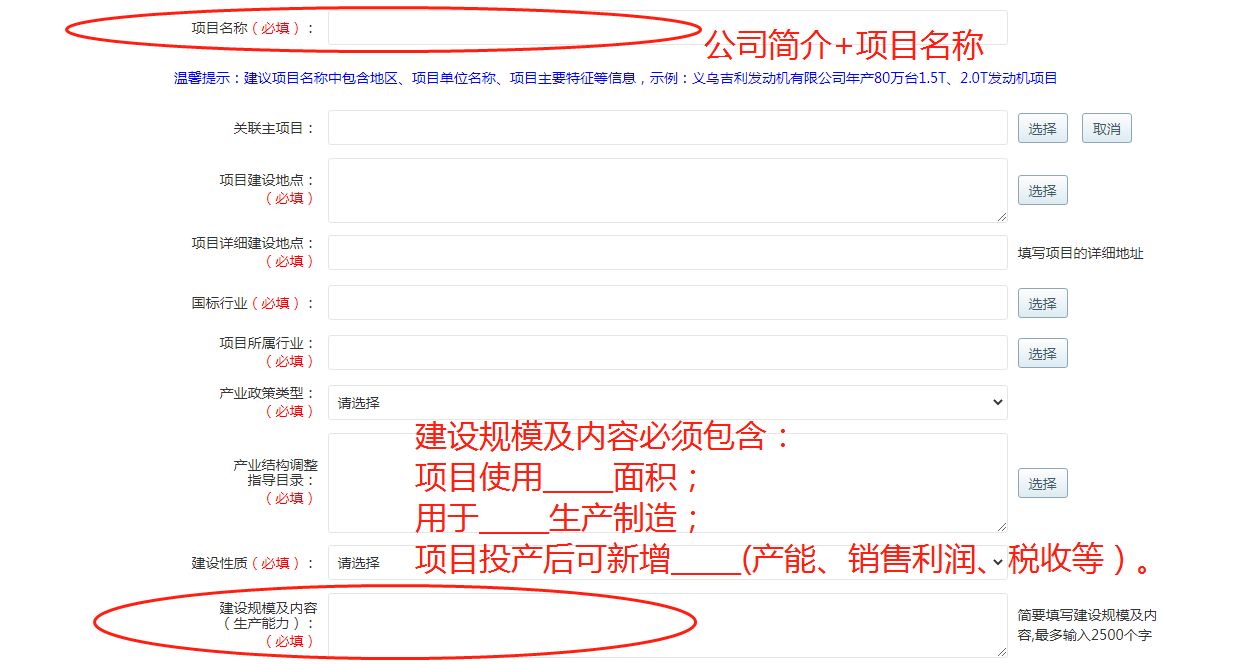 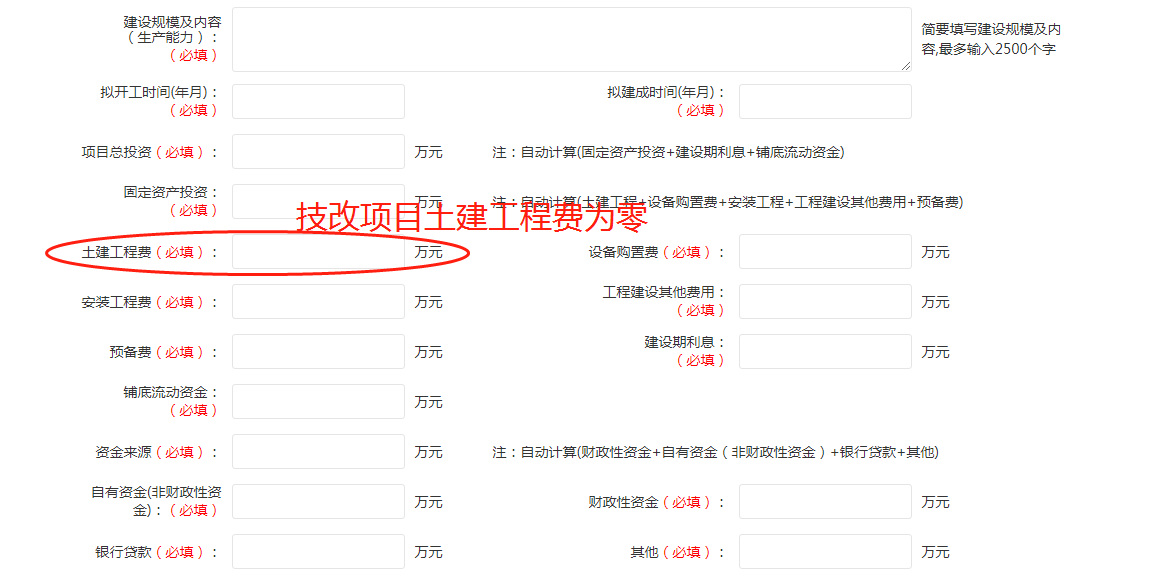 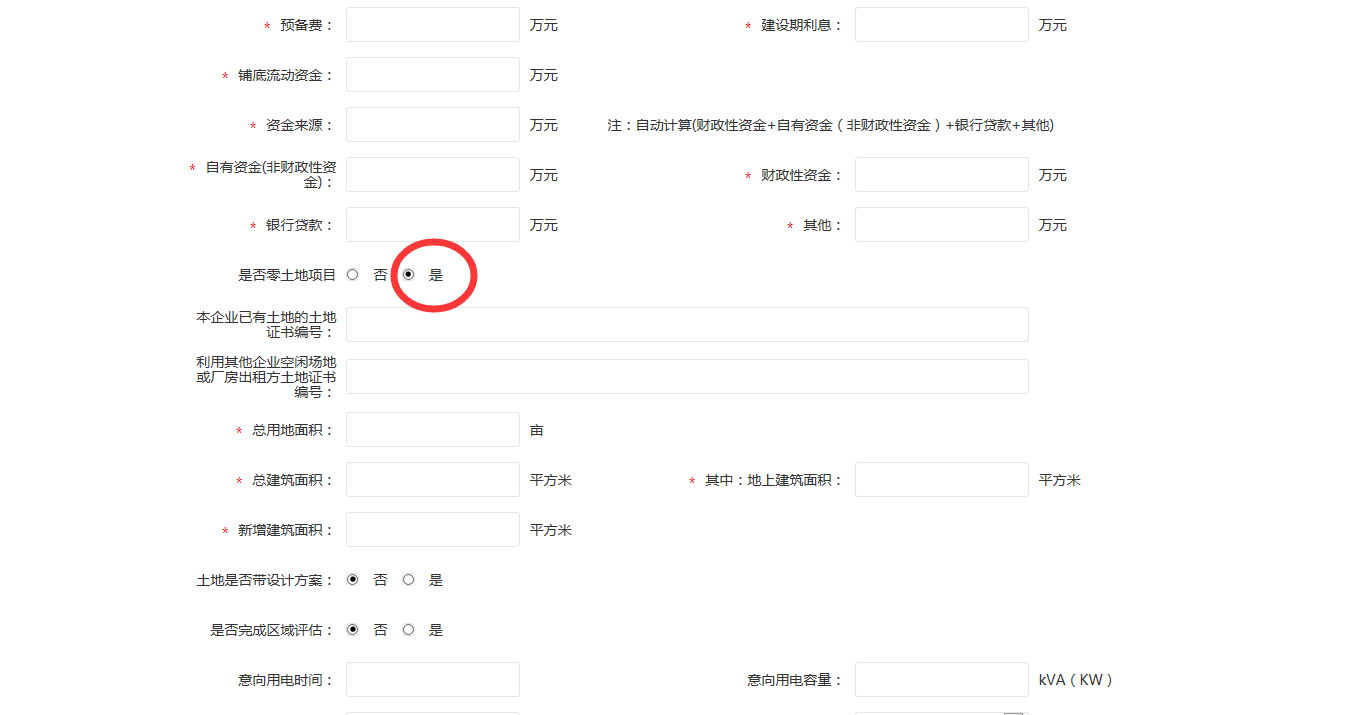 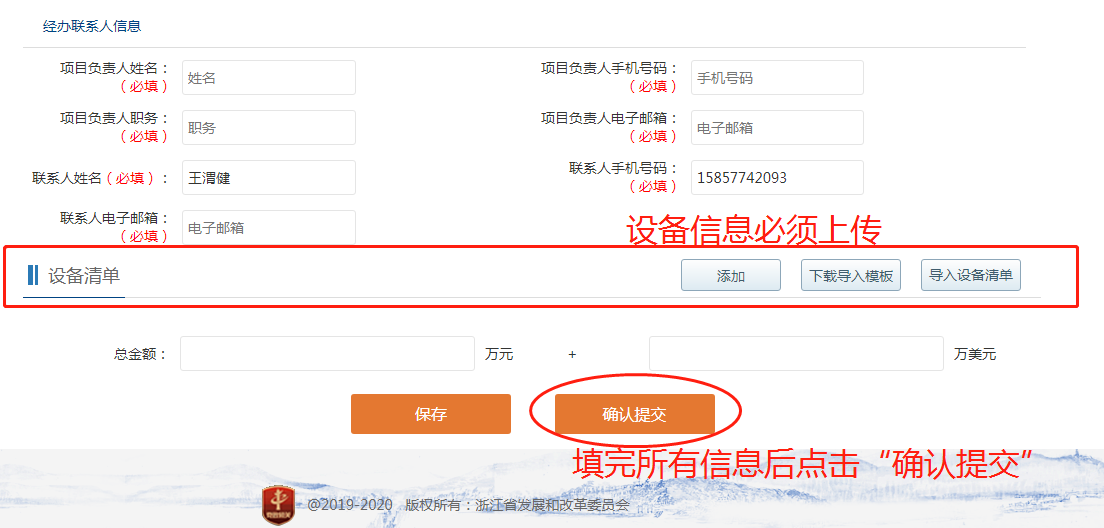 附件2:杭州高新区（滨江）技术改造项目开工实施进展报备填报流程填报网址（与备案网址一致）：http://tzxm.zjzwfw.gov.cn/indexzj.jsp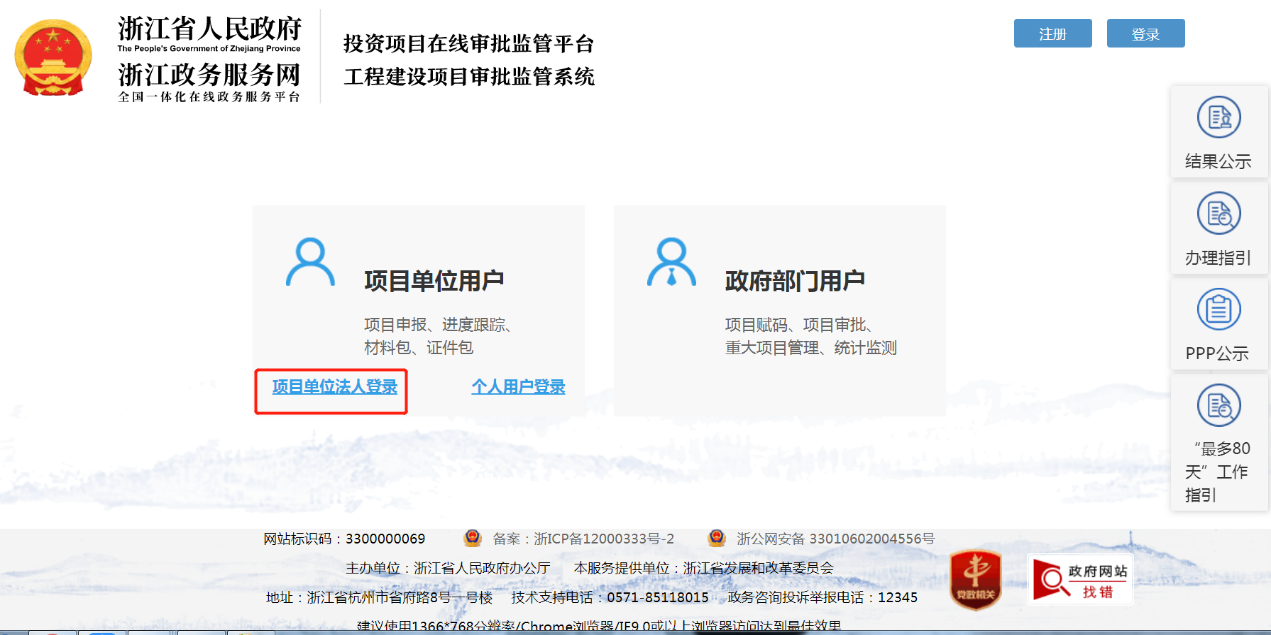 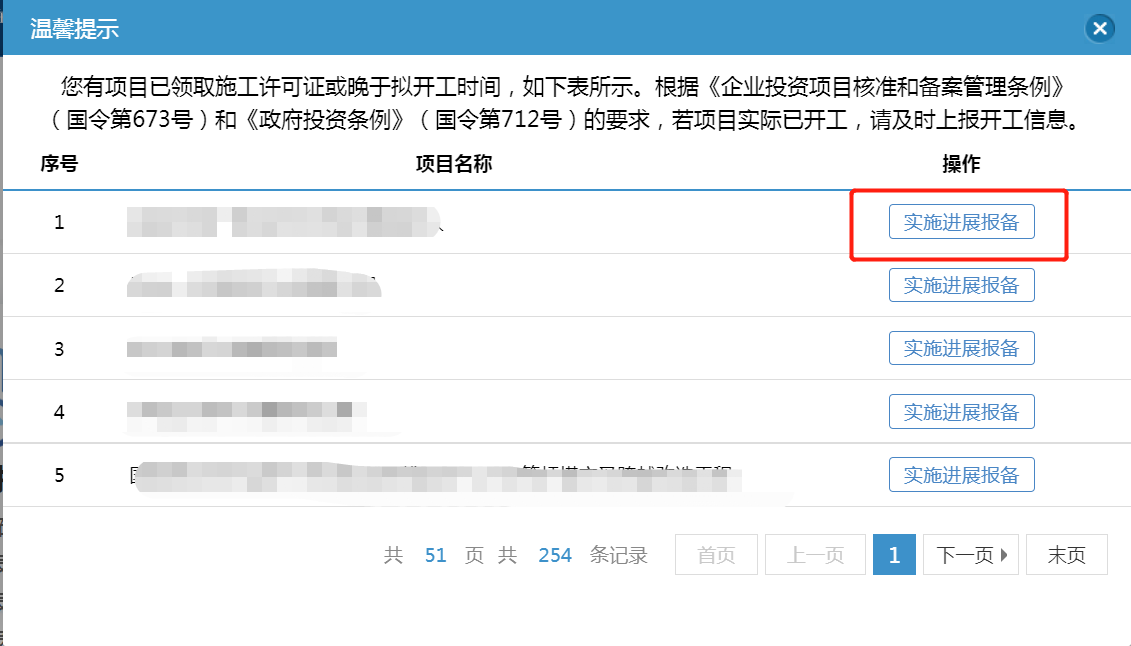 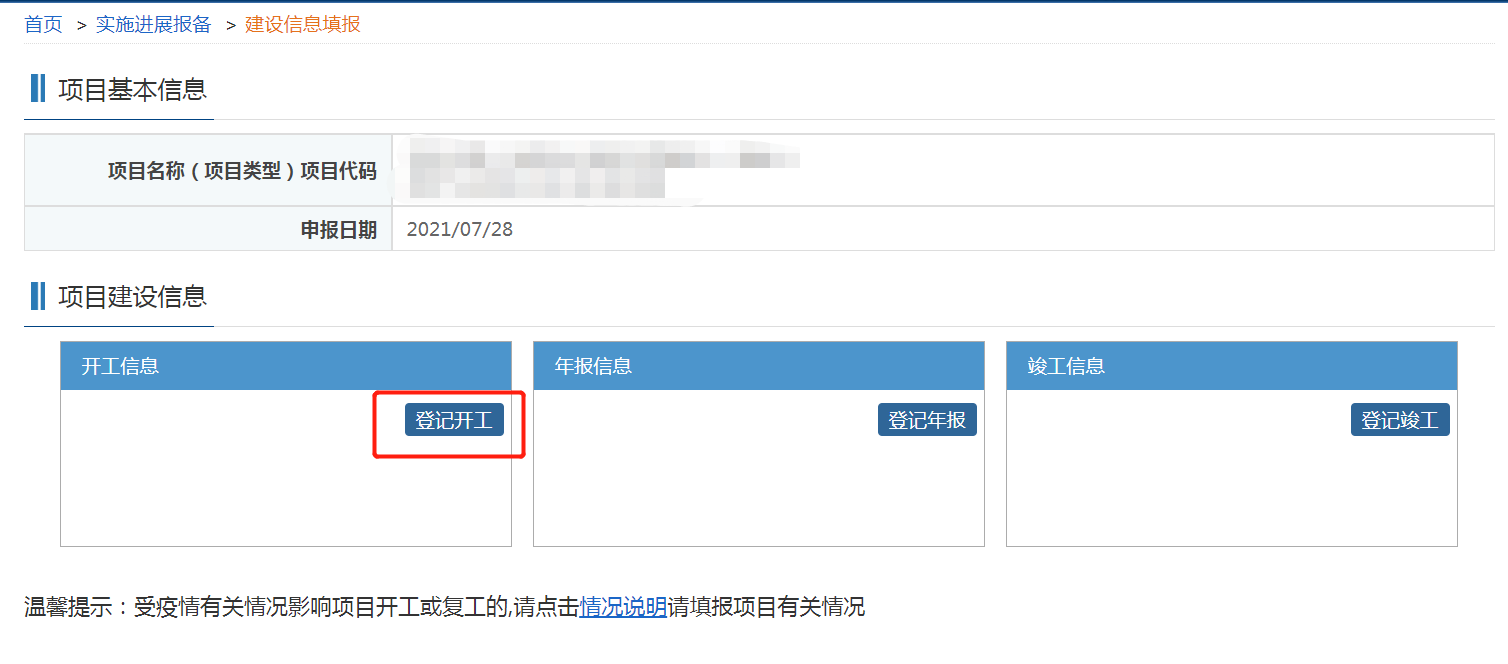 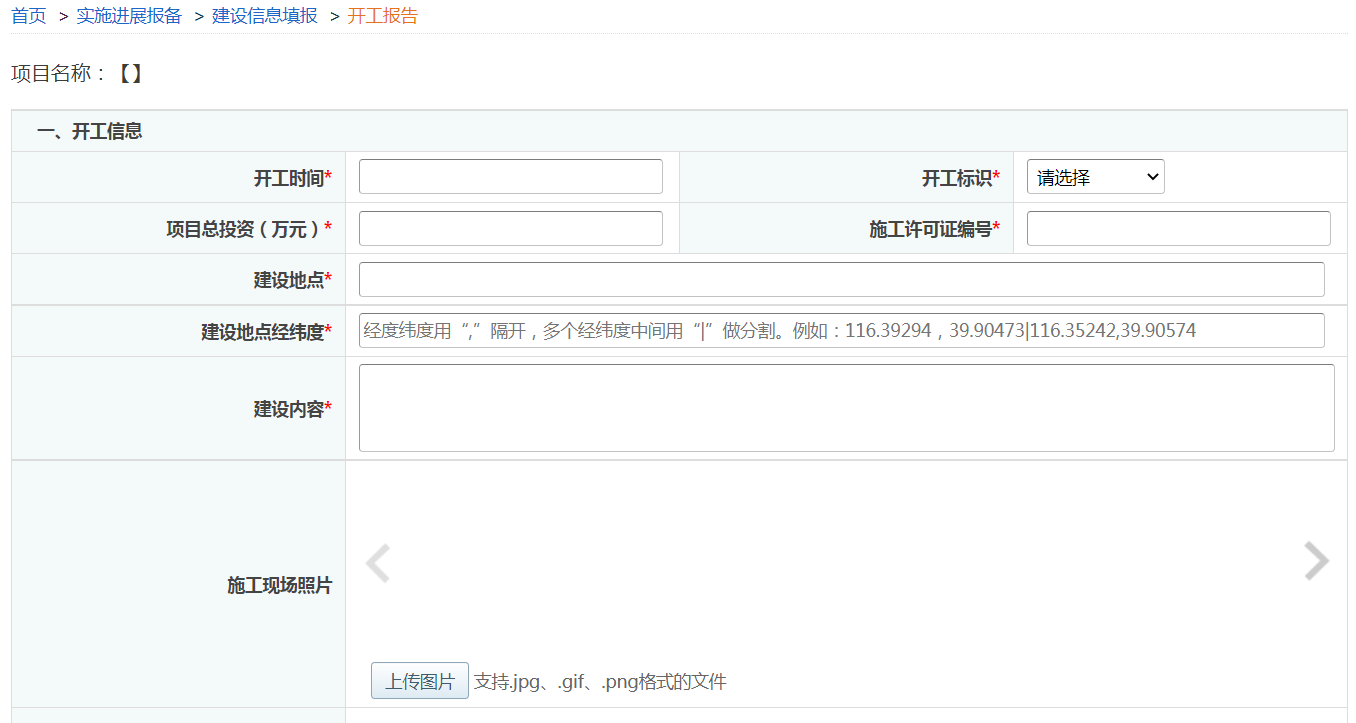 附件3:                    公司固定资产上报入库资料清单1、备案通知书（项目备案后在网站获取）2、设备照片3张（手机下载龙浩经纬拍APP进行拍照）3、设备合同（合同较多时，取金额最大的3份）4、设备发票（相对应合同提供发票）5、设备清单（设备纳入企业固定资产清单证明）6、目前固定资产设备财务截图（财务账上的）项目联系人：           电话：财务联系人：           电话：统计联系人：           电话：